РЕШЕНИЕО награждении Почетной грамотой Государственного Совета – Хасэ Республики Адыгея Тлишевой Х.Х.Совет народных депутатов МО «Шовгеновский район»РЕШИЛ:	Просить Государственный Совет – Хасэ Республики Адыгея наградить Почетной грамотой Государственного Совета – Хасэ Республики Адыгея, за многолетний добросовестный труд в сфере образования, успехи в деле воспитания подрастающего поколения и в связи с 55 – летним юбилеем основания Шовгеновской школы - интернат Тлишеву Хариет Хамедовну – директора государственного казенного общеобразовательного учреждения Республики Адыгея «Адыгейская республиканская школа – интернат для детей – сирот и детей, оставшихся без попечения родителей».И.о. председатель Совета народных депутатовМО «Шовгеновский район»						  Ю.И. Бахурцов.а.Хакуринохабль.18.10. 2016 года№ 512РЕСПУБЛИКА АДЫГЕЯСовет народных депутатовМуниципального образования «Шовгеновский район»385440, а. Хакуринохабль, ул. Шовгенова, 9       АДЫГЭ РЕСПУБЛИКМуниципальнэ образованиеу «Шэуджэн район»янароднэ депутатхэм я Совет385440, къ.  Хьакурынэхьабл,ур. Шэуджэным ыцI,9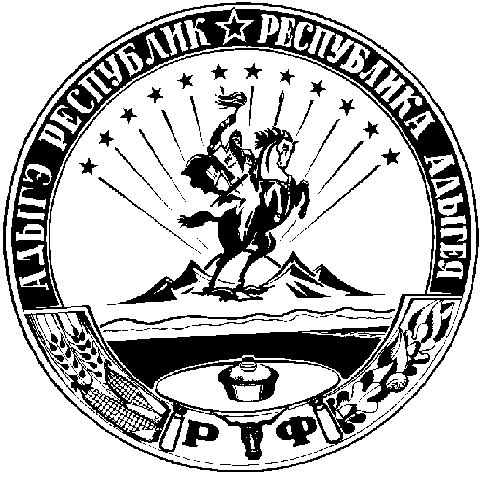 